YORKSHIRE LADIES COUNTY GOLF ASSOCIATIONJUNIOR CALENDAR 2022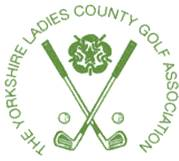 YLCGA EVENTSDATEJunior Team MatchesThurs 14th AprilVs Yorkshire Junior Boys 4BBB mplay @ Ganton GC hcp index under 15Sun 22nd MayVs Durham Foursomes @ York GC hcp index under 15 Sun 5th JuneJunior Team Match vs Cumbria (Home) @ Pannal GC Hcp index 3-15 (4) Hcp index 15-30 (4)Sun 19th JuneJunior Team Match vs Lancashire (Home) @ Ganton GC Hcp index under 15 HISun 10th JulyJunior Team Match vs Cheshire (Away) @ Ringway Golf club Hcp index under 15 Sat 10th SeptemberJunior Team Match vs Durham (away) @ Woodham Golf Club hcp index under 15         DATEYorkshire CompetitionsSun 3rd April1st YLCGA Race to Woodsome Regional event @ Wike Ridge GCSat 30th AprilYLCGA Junior Foursomes competition @ Whitby6th to 8th MayYorkshire Ladies Championship @ Alwoodley GC (Open to Juniors)Sun 3rd July2nd YLCGA Race to Woodsome Regional event @ Shipley GCSun 17th July YLCGA Championship @ Cleckheaton GCSun 4th September3rd YLCGA Race to Woodsome Regional event @ Driffield GCSun 2nd OctoberYLCGA Autumn Meeting including Junior Order of Merit (Race to Woodsome) @ Woodsome Hall GCDATENorthern and National Events27th – 29th June Northern County Match week @ Heswall GC6th – 8th AprilScottish Girls open Championships @ Irvine GC22nd -24th April R & A u16 Open Championships @ Enville GC20th – 25th JuneBritish Open Amateur Championships @ Hunstanton6th JulyEnglish Schools Team Championships @ Woodall Spa19th  -21st JulyEnglish Girls Open Championships @ The Wilmslow GC26th -28th JulyEnglish Girls U16 & U14 Girls Open Amateur Championships @ Formby1st AugustNorthern Counties Close Championship @ Wilpshire GC Lancashire2nd – 3rd AugustJunior Jamboree @ Heysham GC, Lancashire17th -19th August North of England Open Amateur Strokeplay Girls Under 16 Championship @ Heswall GC3rd -4th   SeptemberChampion of Champions @ Woodhall Spa 